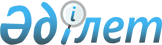 Об установлении государственному учреждению "Отдел жилищно–коммунального хозяйства, пассажирского транспорта и автомобильных дорог" акимата Костанайского района публичного сервитута на земельный участокРешение акима Заречного сельского округа Костанайского района Костанайской области от 4 августа 2023 года № 6
      В соответствии с Земельным кодексом Республики Казахстан, Законом Республики Казахстан "О местном государственном управлении и самоуправлении в Республике Казахстан" аким Заречного сельского округа Костанайского района РЕШИЛ:
      1. Установить государственному учреждению "Отдел жилищно – коммунального хозяйства, пассажирского транспорта и автомобильных дорог" акимата Костанайского района публичный сервитут на земельный участок, расположенный на территории Костанайская область, Костанайский район, Заречный сельский округ, село Абай, общей площадью 3,2 гектар, сроком на 5 (пять) лет на безвозмездной основе:
      - для проектирования и строительства насосной станции 1-го подъема, площадью 0,25 гектар;
      - для проектирования и строительства насосной станции 2-го подъема, площадью 1 гектар;
      - для проектирования и строительства подводящей водопроводной сети, площадью 0,51 гектар;
      - для проектирования и строительства разводящих водопроводных сетей, площадью 1,44 гектар.
      2. Государственному учреждению "Аппарат акима Заречного сельского округа Костанайского района" в установленном законодательством Республики Казахстан порядке обеспечить:
      1) в течение десяти календарных дней со дня государственной регистрации настоящего решения направление его копии в бумажном и электронном виде на казахском и русском языках в Республиканское государственное предприятие на праве хозяйственного ведения "Институт законодательства и правовой информации Республики Казахстан" для официального опубликования и включения в Эталонный контрольный банк нормативных правовых актов Республики Казахстан;
      2) размещение настоящего решения на интернет-ресурсе акимата Костанайского района после его официального опубликования.
      3. Контроль за исполнением настоящего решения оставляю за собой.
      4. Настоящее решение вводится в действие по истечении десяти календарных дней после дня его первого официального опубликования.
					© 2012. РГП на ПХВ «Институт законодательства и правовой информации Республики Казахстан» Министерства юстиции Республики Казахстан
				
      Аким Заречного сельского округа 

Н. Исмагамбетов
